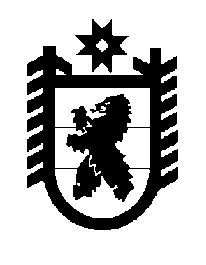 Российская Федерация Республика Карелия    ПРАВИТЕЛЬСТВО РЕСПУБЛИКИ КАРЕЛИЯРАСПОРЯЖЕНИЕот 2 февраля 2015 года № 57р-Пг. Петрозаводск Внести в состав Комиссии по рассмотрению вопросов многоцелевого использования лесов (далее – Комиссия), утвержденный распоряжением Правительства Республики Карелия от 29 августа 2014 года № 541р-П,  следующие изменения:1) включить в состав Комиссии следующих лиц:Громов О.Ю. – первый заместитель Главы Республики Карелия по экономической политике, председатель Комиссии;Шарлаев С.Э. – начальник управления  Министерства по природопользованию и экологии Республики Карелия, ответственный секретарь Комиссии;Бычко А.П. – заместитель начальника управления Министерства по природопользованию и экологии Республики Карелия;2) указать новую должность Тельнова О.В. – заместитель Главы Республики Карелия по развитию инфраструктуры;3) исключить из состава Комиссии Чмиля В.Я., Червинчука С.А.           ГлаваРеспублики  Карелия                                                             А.П. Худилайнен